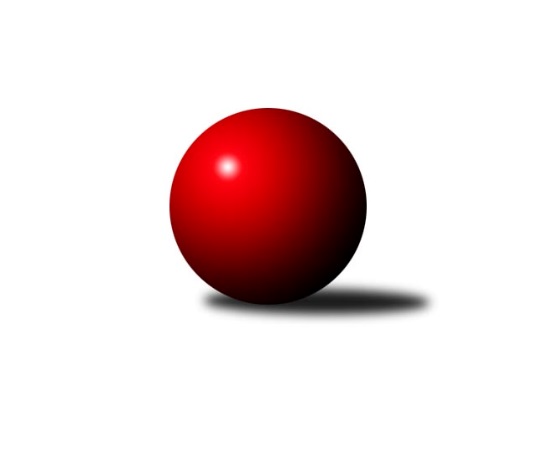 Č.20Ročník 2016/2017	19.3.2017Nejlepšího výkonu v tomto kole: 3378 dosáhlo družstvo: TJ Lokomotiva Ústí n. L. 3.KLM B 2016/2017Výsledky 20. kolaSouhrnný přehled výsledků:TJ Sparta Kutná Hora	- TJ Teplice Letná	7:1	3371:3298	13.0:11.0	18.3.TJ Sokol Tehovec 	- SKK Jičín B	7:1	3374:3150	15.0:9.0	18.3.SK Žižkov Praha	- KK Konstruktiva Praha  B	7:1	3304:3145	16.0:8.0	18.3.KK Hvězda Trnovany B	- TJ Lokomotiva Ústí n. L. 	1:7	3206:3378	9.0:15.0	18.3.TJ Kuželky Česká Lípa 	- TJ Sokol Praha-Vršovice 	7:1	3146:2950	17.5:6.5	18.3.TJ Lokomotiva Trutnov 	- Spartak Rokytnice nad Jizerou		dohrávka		25.3.Tabulka družstev:	1.	TJ Kuželky Česká Lípa	20	13	1	6	100.5 : 59.5 	265.5 : 214.5 	 3234	27	2.	TJ Lokomotiva Trutnov	19	11	4	4	91.5 : 60.5 	250.0 : 206.0 	 3252	26	3.	SK Žižkov Praha	19	12	1	6	91.0 : 61.0 	248.5 : 207.5 	 3228	25	4.	TJ Teplice Letná	19	12	0	7	86.0 : 66.0 	234.5 : 221.5 	 3245	24	5.	TJ Sokol Tehovec	20	11	1	8	90.0 : 70.0 	257.5 : 222.5 	 3265	23	6.	TJ Lokomotiva Ústí n. L.	20	10	1	9	87.5 : 72.5 	266.0 : 214.0 	 3214	21	7.	SKK Jičín B	20	8	2	10	74.0 : 86.0 	227.5 : 252.5 	 3201	18	8.	TJ Sparta Kutná Hora	20	9	0	11	71.0 : 89.0 	209.5 : 270.5 	 3145	18	9.	Spartak Rokytnice nad Jizerou	19	7	2	10	71.5 : 80.5 	232.5 : 223.5 	 3226	16	10.	KK Konstruktiva Praha  B	20	8	0	12	66.5 : 93.5 	229.5 : 250.5 	 3179	16	11.	KK Hvězda Trnovany B	20	6	0	14	61.0 : 99.0 	205.5 : 274.5 	 3195	12	12.	TJ Sokol Praha-Vršovice	20	5	0	15	53.5 : 106.5 	205.5 : 274.5 	 3103	10Podrobné výsledky kola:	 TJ Sparta Kutná Hora	3371	7:1	3298	TJ Teplice Letná	Vladimír Holý	148 	 135 	 166 	135	584 	 3:1 	 575 	 140	131 	 150	154	Lukáš Hanzlík	Michal Hrčkulák	133 	 164 	 137 	134	568 	 2:2 	 525 	 110	117 	 148	150	Luděk Gühl *1	Dalibor Mierva	120 	 134 	 136 	154	544 	 2:2 	 533 	 131	143 	 124	135	Jan Filip	Dušan Hrčkulák	154 	 126 	 153 	136	569 	 2:2 	 526 	 126	136 	 124	140	Jan Hybš	Petr Dus	142 	 163 	 132 	153	590 	 2:2 	 559 	 153	132 	 146	128	Alexandr Trpišovský	Jiří Barbora	140 	 129 	 127 	120	516 	 2:2 	 580 	 129	124 	 168	159	Michael Klausrozhodčí: střídání: *1 od 61. hodu David BoušaNejlepší výkon utkání: 590 - Petr Dus	 TJ Sokol Tehovec 	3374	7:1	3150	SKK Jičín B	Jiří Šťastný	132 	 156 	 124 	152	564 	 2:2 	 529 	 138	126 	 141	124	Jaroslav Soukup	Tomáš Čožík	139 	 144 	 138 	138	559 	 3:1 	 514 	 120	146 	 122	126	Martin Mazáček	Jakub Šmidlík	119 	 131 	 145 	151	546 	 2:2 	 525 	 149	135 	 123	118	Petr Kolář	Jaroslav Procházka	162 	 149 	 152 	145	608 	 4:0 	 516 	 127	135 	 139	115	Vladimír Pavlata	Martin Bílek	133 	 137 	 139 	134	543 	 1.5:2.5 	 534 	 143	145 	 112	134	Ladislav Křivka *1	Petr Šmidlík	146 	 141 	 144 	123	554 	 2.5:1.5 	 532 	 123	147 	 139	123	Tomáš Pavlatarozhodčí: střídání: *1 od 61. hodu Jiří ČapekNejlepší výkon utkání: 608 - Jaroslav Procházka	 SK Žižkov Praha	3304	7:1	3145	KK Konstruktiva Praha  B	Martin Beran	139 	 138 	 140 	158	575 	 4:0 	 492 	 123	127 	 108	134	Arnošt Nedbal	Jiří Zetek	142 	 125 	 121 	149	537 	 2:2 	 522 	 111	138 	 128	145	Stanislav Vesecký	Josef Kašpar	123 	 118 	 136 	140	517 	 1:3 	 517 	 130	126 	 142	119	Jaroslav st. Pleticha st.	Luboš Kocmich	139 	 132 	 143 	144	558 	 2:2 	 542 	 141	139 	 133	129	Miroslav Šnejdar st.	František Rusín	140 	 154 	 148 	138	580 	 4:0 	 534 	 122	144 	 142	126	Petr Tepličanec	Stanislav Schuh	131 	 126 	 137 	143	537 	 3:1 	 538 	 117	157 	 122	142	Jaroslav ml. Pleticha ml.rozhodčí: Nejlepší výkon utkání: 580 - František Rusín	 KK Hvězda Trnovany B	3206	1:7	3378	TJ Lokomotiva Ústí n. L. 	Radek Kandl	133 	 141 	 142 	134	550 	 1:3 	 573 	 151	139 	 147	136	Miroslav Wedlich	Petr Fabian	151 	 143 	 146 	140	580 	 2:2 	 585 	 128	133 	 166	158	Martin st. Zahálka st.	Petr Kubita	136 	 150 	 127 	131	544 	 2:2 	 529 	 124	152 	 129	124	Jiří Šípek	Martin Dolejší	127 	 140 	 122 	132	521 	 2:2 	 545 	 146	126 	 143	130	Radek Jalovecký	Josef Šimáček	104 	 104 	 146 	134	488 	 1:3 	 601 	 149	165 	 165	122	Milan Grejtovský	Vratislav Kubita	150 	 123 	 123 	127	523 	 1:3 	 545 	 138	127 	 127	153	Tomáš Vránarozhodčí: Nejlepší výkon utkání: 601 - Milan Grejtovský	 TJ Kuželky Česká Lípa 	3146	7:1	2950	TJ Sokol Praha-Vršovice 	Vladimír Ludvík	135 	 130 	 123 	150	538 	 4:0 	 469 	 122	112 	 122	113	Pavel Grygar	Marek Kyzivát	123 	 136 	 131 	120	510 	 2:2 	 484 	 125	121 	 117	121	Martin Šveda	Petr Steinz	125 	 135 	 121 	140	521 	 2:2 	 514 	 129	119 	 118	148	Jiří Jabůrek	Josef Rubanický	133 	 125 	 138 	139	535 	 4:0 	 507 	 124	124 	 137	122	Jiří Rejthárek	Miroslav Malý	130 	 137 	 134 	144	545 	 4:0 	 490 	 125	113 	 118	134	Zbyněk Vilímovský	Martin Najman	134 	 115 	 124 	124	497 	 1.5:2.5 	 486 	 108	126 	 128	124	Martin Šmejkalrozhodčí: Nejlepší výkon utkání: 545 - Miroslav MalýPořadí jednotlivců:	jméno hráče	družstvo	celkem	plné	dorážka	chyby	poměr kuž.	Maximum	1.	Jaroslav Procházka 	TJ Sokol Tehovec 	585.92	379.0	206.9	1.5	9/9	(614)	2.	Roman Straka 	TJ Lokomotiva Trutnov 	575.56	381.5	194.0	2.1	10/10	(633)	3.	Miroslav Malý 	TJ Kuželky Česká Lípa 	567.91	372.3	195.6	1.6	9/9	(599)	4.	Pavel Vymazal 	KK Konstruktiva Praha  B	557.18	363.5	193.7	3.1	8/9	(612)	5.	Milan Grejtovský 	TJ Lokomotiva Ústí n. L. 	553.61	361.2	192.4	2.1	8/9	(612)	6.	Jan Hybš 	TJ Teplice Letná	552.56	369.7	182.8	4.2	9/9	(599)	7.	Josef Kašpar 	SK Žižkov Praha	552.04	368.9	183.1	2.8	9/9	(586)	8.	Martin Hrouda 	TJ Sokol Tehovec 	551.91	365.8	186.1	3.5	9/9	(595)	9.	Radek Jalovecký 	TJ Lokomotiva Ústí n. L. 	550.97	372.0	179.0	3.3	8/9	(609)	10.	Tomáš Vrána 	TJ Lokomotiva Ústí n. L. 	550.53	367.7	182.9	3.5	9/9	(623)	11.	Josef Rubanický 	TJ Kuželky Česká Lípa 	550.43	362.8	187.6	3.2	9/9	(600)	12.	Slavomír Trepera 	Spartak Rokytnice nad Jizerou	550.08	362.7	187.4	3.2	8/9	(602)	13.	Tomáš Čožík 	TJ Sokol Tehovec 	549.50	363.0	186.5	1.9	6/9	(578)	14.	Milan Valášek 	Spartak Rokytnice nad Jizerou	549.33	363.4	185.9	3.9	9/9	(629)	15.	Petr Mařas 	Spartak Rokytnice nad Jizerou	547.56	366.8	180.8	3.9	6/9	(627)	16.	Petr Fabian 	KK Hvězda Trnovany B	545.06	367.5	177.6	5.0	8/9	(601)	17.	Jiří Rejthárek 	TJ Sokol Praha-Vršovice 	544.59	365.1	179.5	4.8	9/9	(588)	18.	Štěpán Kvapil 	Spartak Rokytnice nad Jizerou	544.51	365.3	179.3	3.2	9/9	(632)	19.	Alexandr Trpišovský 	TJ Teplice Letná	543.49	362.3	181.2	4.6	8/9	(605)	20.	Lukáš Hanzlík 	TJ Teplice Letná	541.56	362.7	178.8	4.7	9/9	(581)	21.	Marek Plšek 	TJ Lokomotiva Trutnov 	540.83	363.2	177.6	3.9	10/10	(607)	22.	Bohumil Navrátil 	KK Hvězda Trnovany B	540.79	356.4	184.4	4.1	7/9	(592)	23.	Stanislav Schuh 	SK Žižkov Praha	540.72	361.2	179.5	4.4	8/9	(578)	24.	Tomáš Pavlata 	SKK Jičín B	540.39	369.9	170.5	5.8	9/9	(583)	25.	Martin Beran 	SK Žižkov Praha	540.02	366.9	173.1	6.5	7/9	(586)	26.	Jan Filip 	TJ Teplice Letná	539.48	363.2	176.3	4.6	9/9	(571)	27.	Jaroslav Kříž 	SKK Jičín B	539.38	356.8	182.6	4.4	8/9	(592)	28.	Martin Mazáček 	SKK Jičín B	538.99	365.0	174.0	4.9	9/9	(597)	29.	Jiří Zetek 	SK Žižkov Praha	538.44	356.2	182.2	2.9	9/9	(591)	30.	Luboš Kocmich 	SK Žižkov Praha	536.32	361.4	174.9	5.6	8/9	(583)	31.	Martin st. Zahálka  st.	TJ Lokomotiva Ústí n. L. 	536.25	358.0	178.2	5.8	7/9	(620)	32.	František Rusín 	SK Žižkov Praha	536.06	356.5	179.6	4.7	8/9	(583)	33.	Petr Steinz 	TJ Kuželky Česká Lípa 	535.67	357.4	178.3	5.2	8/9	(558)	34.	Jiří Šťastný 	TJ Sokol Tehovec 	535.54	364.4	171.1	6.4	7/9	(564)	35.	Radek Kandl 	KK Hvězda Trnovany B	535.44	364.6	170.8	4.6	6/9	(598)	36.	Zdeněk st. Novotný  st.	Spartak Rokytnice nad Jizerou	534.88	360.9	174.0	5.6	9/9	(629)	37.	Václav Posejpal 	KK Konstruktiva Praha  B	534.50	361.8	172.7	4.6	9/9	(604)	38.	Michal Vlček 	TJ Lokomotiva Trutnov 	533.34	357.4	176.0	3.0	8/10	(584)	39.	Jiří Jabůrek 	TJ Sokol Praha-Vršovice 	533.21	357.0	176.2	5.4	7/9	(595)	40.	Zbyněk Vilímovský 	TJ Sokol Praha-Vršovice 	532.82	354.2	178.6	4.4	9/9	(580)	41.	Vladimír Ludvík 	TJ Kuželky Česká Lípa 	532.60	360.2	172.5	4.6	8/9	(573)	42.	Jaroslav Soukup 	SKK Jičín B	532.37	357.7	174.7	6.6	9/9	(575)	43.	Jiří Barbora 	TJ Sparta Kutná Hora	532.37	356.7	175.7	4.4	9/10	(581)	44.	Jakub Hlava 	KK Konstruktiva Praha  B	532.11	357.8	174.3	5.7	8/9	(578)	45.	Petr Kubita 	KK Hvězda Trnovany B	531.69	356.9	174.8	5.3	9/9	(583)	46.	David Bouša 	TJ Teplice Letná	531.53	353.2	178.3	4.9	6/9	(557)	47.	Marek Kyzivát 	TJ Kuželky Česká Lípa 	531.41	360.6	170.8	4.5	9/9	(589)	48.	Dušan Hrčkulák 	TJ Sparta Kutná Hora	531.38	358.5	172.9	4.9	8/10	(575)	49.	Petr Janouch 	Spartak Rokytnice nad Jizerou	531.29	368.3	163.0	6.7	6/9	(611)	50.	Petr Seidl 	TJ Sokol Tehovec 	529.88	355.1	174.8	5.7	6/9	(567)	51.	Martin Bílek 	TJ Sokol Tehovec 	529.53	355.6	173.9	6.4	6/9	(558)	52.	Petr Veverka 	SK Žižkov Praha	528.83	361.2	167.7	5.7	6/9	(566)	53.	Stanislav Vesecký 	KK Konstruktiva Praha  B	528.24	361.8	166.4	6.7	8/9	(570)	54.	David Ryzák 	TJ Lokomotiva Trutnov 	527.45	361.0	166.5	5.8	8/10	(573)	55.	Luděk Gühl 	TJ Teplice Letná	527.40	355.8	171.6	7.0	8/9	(550)	56.	Marek Žoudlík 	TJ Lokomotiva Trutnov 	526.85	352.6	174.3	5.5	9/10	(580)	57.	Vladimír Holý 	TJ Sparta Kutná Hora	526.45	355.1	171.4	4.9	10/10	(584)	58.	Michal Hrčkulák 	TJ Sparta Kutná Hora	526.28	363.3	163.0	6.6	9/10	(568)	59.	Jiří Šípek 	TJ Lokomotiva Ústí n. L. 	526.18	358.8	167.3	5.7	9/9	(592)	60.	Vladimír Pavlata 	SKK Jičín B	525.58	360.4	165.2	7.2	8/9	(592)	61.	Vratislav Kubita 	KK Hvězda Trnovany B	525.30	361.2	164.2	6.6	8/9	(588)	62.	Martin Najman 	TJ Kuželky Česká Lípa 	525.00	352.8	172.2	5.4	9/9	(563)	63.	Petr Kolář 	SKK Jičín B	524.70	362.9	161.8	7.6	7/9	(580)	64.	Pavel Grygar 	TJ Sokol Praha-Vršovice 	524.64	354.6	170.0	5.8	8/9	(563)	65.	Jaroslav st. Pleticha  st.	KK Konstruktiva Praha  B	521.76	354.5	167.2	7.9	8/9	(582)	66.	Martin Šveda 	TJ Sokol Praha-Vršovice 	521.38	353.0	168.4	7.7	7/9	(578)	67.	Miroslav Šnejdar  st.	KK Konstruktiva Praha  B	518.56	356.0	162.5	7.6	6/9	(601)	68.	Dalibor Mierva 	TJ Sparta Kutná Hora	513.81	349.2	164.6	5.6	7/10	(564)	69.	Jan Mařas 	Spartak Rokytnice nad Jizerou	513.37	353.2	160.2	8.1	6/9	(589)	70.	Petr Dus 	TJ Sparta Kutná Hora	513.16	350.3	162.8	6.6	9/10	(590)	71.	Arnošt Nedbal 	KK Konstruktiva Praha  B	510.69	351.4	159.3	8.4	7/9	(560)		Jiří Čapek 	SKK Jičín B	572.00	375.0	197.0	6.0	1/9	(572)		Michael Klaus 	TJ Teplice Letná	570.60	376.6	194.1	2.8	5/9	(589)		Petr Holý 	TJ Lokomotiva Trutnov 	568.75	373.0	195.8	2.5	4/10	(594)		Jiří Kapucián 	SKK Jičín B	566.25	393.5	172.8	3.3	2/9	(586)		Martin Bergerhof 	KK Hvězda Trnovany B	562.70	377.3	185.5	4.2	5/9	(618)		Jan Pašek  ml.	Spartak Rokytnice nad Jizerou	562.33	387.3	175.0	4.0	1/9	(574)		Petr Šmidlík 	TJ Sokol Tehovec 	554.93	368.8	186.1	4.2	3/9	(569)		Miroslav Náhlovský 	KK Hvězda Trnovany B	553.78	367.2	186.6	5.2	3/9	(626)		Pavel Hanout 	Spartak Rokytnice nad Jizerou	553.00	366.0	187.0	5.0	1/9	(553)		Eugen Škurla 	TJ Lokomotiva Ústí n. L. 	548.00	362.0	186.0	10.0	1/9	(548)		Leoš Vobořil 	TJ Sparta Kutná Hora	546.00	372.1	173.9	3.9	4/10	(567)		Vladimír Řehák 	SKK Jičín B	543.33	365.1	178.2	2.1	3/9	(622)		Vladimír Matějka 	TJ Sokol Tehovec 	540.25	362.5	177.8	2.8	4/9	(554)		Miroslav Kužel 	TJ Lokomotiva Trutnov 	539.00	364.9	174.1	6.9	6/10	(575)		Jaroslav ml. Pleticha  ml.	KK Konstruktiva Praha  B	538.00	358.0	180.0	2.0	1/9	(538)		Jakub Šmidlík 	TJ Sokol Tehovec 	537.88	363.1	174.8	2.3	5/9	(560)		Tomáš Ryšavý 	TJ Lokomotiva Trutnov 	536.67	356.7	180.0	4.7	3/10	(555)		Roman Bureš 	SKK Jičín B	535.00	354.0	181.0	5.0	3/9	(553)		Petr Tepličanec 	KK Konstruktiva Praha  B	534.00	360.0	174.0	2.0	1/9	(534)		Aleš Kotek 	TJ Lokomotiva Trutnov 	531.00	352.0	179.0	6.0	1/10	(531)		David Novák 	TJ Sokol Tehovec 	530.22	352.1	178.1	5.4	3/9	(541)		Petr Kotek 	TJ Lokomotiva Trutnov 	530.21	366.1	164.1	7.8	3/10	(549)		Ondřej Koblih 	KK Hvězda Trnovany B	530.00	357.5	172.5	8.3	3/9	(542)		Josef Šimáček 	KK Hvězda Trnovany B	530.00	374.0	156.0	9.5	1/9	(572)		Jan Bergerhof 	KK Hvězda Trnovany B	529.67	353.7	176.0	3.7	3/9	(551)		Roman Voráček 	KK Hvězda Trnovany B	526.63	353.8	172.9	4.6	4/9	(575)		Miloš Veigl 	TJ Lokomotiva Trutnov 	526.50	354.5	172.0	3.0	2/10	(541)		Miroslav Wedlich 	TJ Lokomotiva Ústí n. L. 	522.88	356.9	166.0	6.5	4/9	(610)		Emil Kirschdorf 	TJ Lokomotiva Ústí n. L. 	522.00	364.0	158.0	11.0	1/9	(522)		Tomáš Jelínek 	TJ Sparta Kutná Hora	520.11	346.2	173.9	4.3	3/10	(556)		Jiří Slabý 	TJ Kuželky Česká Lípa 	518.04	343.6	174.5	4.6	4/9	(546)		Zdeněk Babka 	TJ Lokomotiva Trutnov 	517.50	358.3	159.3	8.0	4/10	(534)		Martin Dolejší 	KK Hvězda Trnovany B	515.83	345.7	170.2	6.7	3/9	(566)		Luboš Polák 	TJ Sokol Praha-Vršovice 	515.75	346.3	169.5	6.3	2/9	(534)		Jiří Halfar 	TJ Sparta Kutná Hora	514.50	366.0	148.5	7.5	2/10	(523)		Josef Rohlena 	TJ Lokomotiva Ústí n. L. 	514.10	346.0	168.1	6.7	5/9	(569)		František Tesař 	TJ Sparta Kutná Hora	513.00	356.0	157.0	6.0	1/10	(513)		Tomáš Čecháček 	TJ Teplice Letná	510.00	352.5	157.5	8.5	1/9	(548)		Antonín Krejza 	TJ Sokol Praha-Vršovice 	501.29	348.9	152.4	7.5	4/9	(546)		Martin Šmejkal 	TJ Sokol Praha-Vršovice 	498.43	344.1	154.3	9.9	5/9	(543)		Štěpán Kunc 	TJ Lokomotiva Ústí n. L. 	491.00	328.0	163.0	8.0	1/9	(491)		Petr Petřík 	KK Hvězda Trnovany B	490.00	342.0	148.0	10.5	2/9	(514)		Richard Hrčkulák 	TJ Sparta Kutná Hora	487.00	332.0	155.0	9.0	1/10	(487)		Josef Jiřínský 	TJ Teplice Letná	484.00	345.0	139.0	7.0	1/9	(484)		Karel Holada 	TJ Sokol Praha-Vršovice 	470.83	345.7	125.2	15.8	2/9	(516)Sportovně technické informace:Starty náhradníků:registrační číslo	jméno a příjmení 	datum startu 	družstvo	číslo startu4270	Radek Jalovecký	18.03.2017	TJ Lokomotiva Ústí n. L. 	9x16026	Petr Fabian	18.03.2017	KK Hvězda Trnovany B	9x
Hráči dopsaní na soupisku:registrační číslo	jméno a příjmení 	datum startu 	družstvo	Program dalšího kola:21. kolo25.3.2017	so	14:00	TJ Lokomotiva Trutnov  - Spartak Rokytnice nad Jizerou (dohrávka z 20. kola)	1.4.2017	so	9:00	Spartak Rokytnice nad Jizerou - SK Žižkov Praha	1.4.2017	so	9:00	KK Konstruktiva Praha  B - KK Hvězda Trnovany B	1.4.2017	so	10:00	TJ Lokomotiva Trutnov  - TJ Kuželky Česká Lípa 	1.4.2017	so	12:30	TJ Teplice Letná - TJ Sokol Tehovec 	1.4.2017	so	14:00	TJ Lokomotiva Ústí n. L.  - TJ Sparta Kutná Hora	1.4.2017	so	14:00	SKK Jičín B - TJ Sokol Praha-Vršovice 	2.4.2017	ne	10:00	SK Žižkov Praha - TJ Teplice Letná (dohrávka z 18. kola)	Nejlepší šestka kola - absolutněNejlepší šestka kola - absolutněNejlepší šestka kola - absolutněNejlepší šestka kola - absolutněNejlepší šestka kola - dle průměru kuželenNejlepší šestka kola - dle průměru kuželenNejlepší šestka kola - dle průměru kuželenNejlepší šestka kola - dle průměru kuželenNejlepší šestka kola - dle průměru kuželenPočetJménoNázev týmuVýkonPočetJménoNázev týmuPrůměr (%)Výkon14xJaroslav ProcházkaTehovec60815xJaroslav ProcházkaTehovec113.116085xMilan GrejtovskýÚstí n/L.6017xFrantišek RusínŽižkov111.865801xPetr DusTJ Sparta Kutná5902xMartin BeranŽižkov110.95754xMartin st. Zahálka st.Ústí n/L.5851xPetr DusTJ Sparta Kutná108.635901xVladimír HolýTJ Sparta Kutná5843xMilan GrejtovskýÚstí n/L.107.946014xMichael KlausTeplice5804xLuboš KocmichŽižkov107.62558